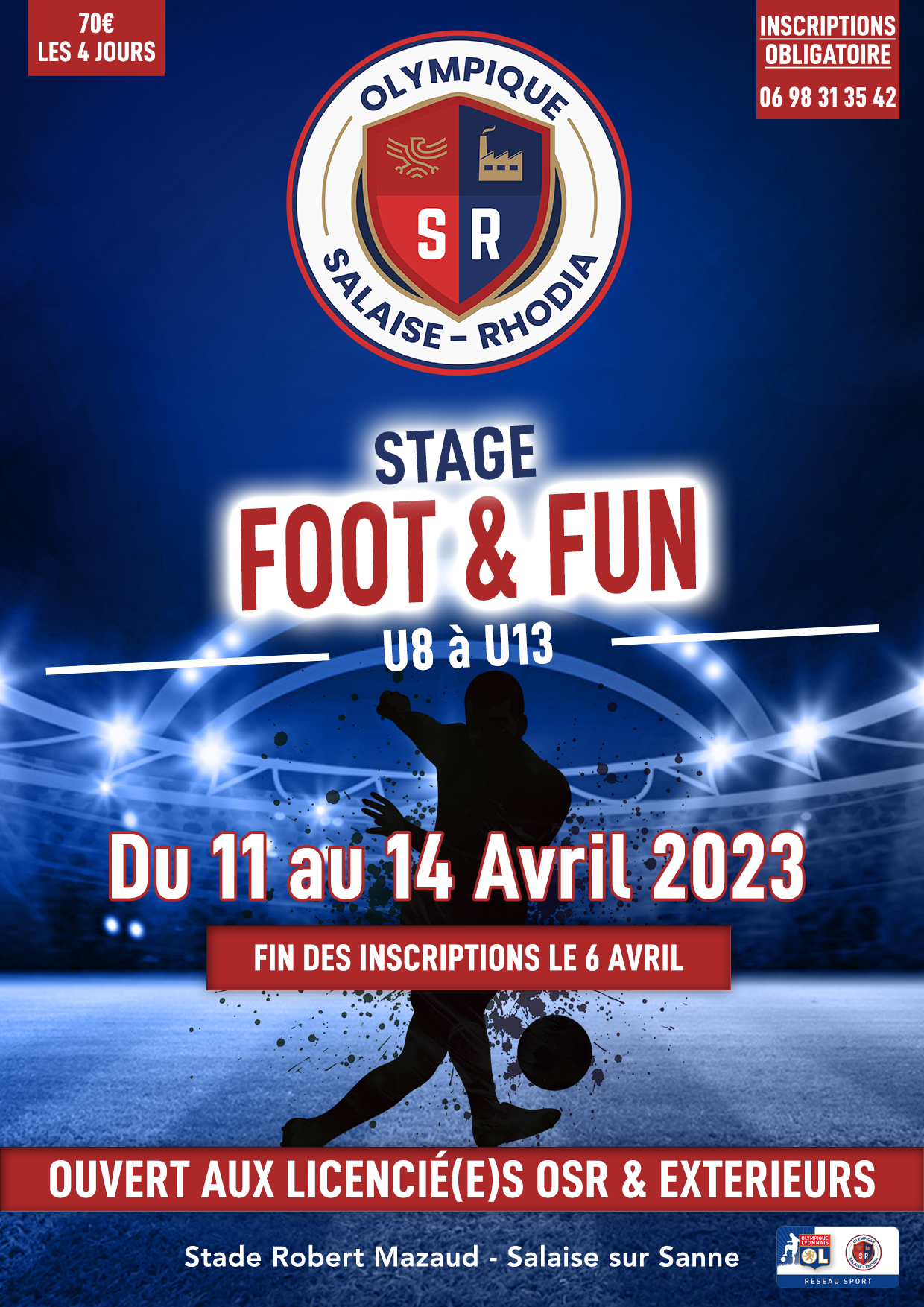 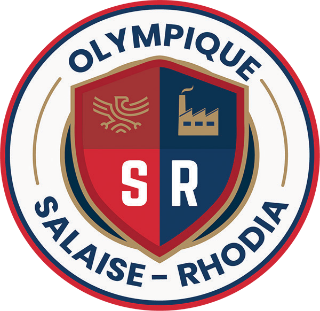 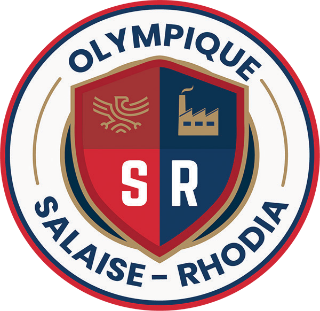 MOYENS DE PAIEMENT : Chèques, Espèces, Chèques vacances 2023FIN DES INSCRIPTIONS LE 6 AVRIL (dans la limite des places disponibles)CONDITIONS  GENERALESPas d’inscription à la journée, il faut s’inscrire sur les 4 jours. Stage tout niveau : ouvert aux garçons et filles licencié(e)s né(e)s de 2015 (U8) à 2010 (U13).Aucune inscription ne sera prise en compte sans le dossier d’inscription et le règlement.Inscriptions dans l’ordre d’arrivée des dossiers et dans la limite des places disponibles. Pour les non-licencié(e)s de l’Olympique Salaise Rhodia, joindre la copie de la licence FFF. Renseignements pour le dépôt des dossiers : Jean Marc au 06 98 31 35 42DEROULEMENTPROGRAMME  DE  LA  JOURNEEA  PREVOIREquipement de footballeur : short, maillot, chaussettes, protège-tibias, crampons et basketsK-way ou casquette en fonction du temps + affaires de rechangeVêtements hors terrain pour le midiGourde individuellePique-nique (repas du midi à fournir)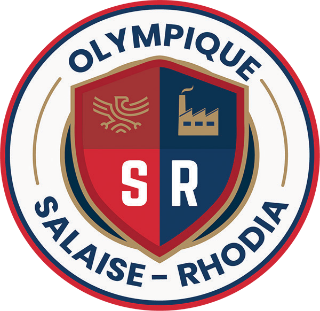  RENSEIGNEMENTSFORMULE :   4 jours ( du 11 au 14 avril ) 	        Tarif : 70 €				  INFORMATIONS  JOUEURS :NOM : ……………………………………………………… PRENOM : ……………………………………..SEXE :      M      F    LE STAGIAIRE EST-IL A JOUR DES SES VACCINATIONS :     OUI      NONLE STAGIAIRE SUIT-IL UN TRAITEMENT :     OUI      NONSI « OUI » TRANSMETTRE LE CERTIFICAT MEDICAL NOUS AUTORISANT A DONNER LE TRAITEMENTCORRESPONDANCE  AVEC  LA  FAMILLE :NOM ET PRENOM DU RESPONSABLE DE L’ENFANT : ………………………………………………………………ADRESSE : ……………………………………………………………………………………………………………………………….TELEPHONE : ………………………………………… MAIL : ……………………………………………………………………CONTACT EN CAS D’URGENCE : ………………………………………………………………………………………………Je soussigné ……………………………………………. Autorise mon enfant ………………………….…………….. à participer aux activités organisées dans le cadre du stage.J’autorise le club à conduire mon enfant l’hôpital le plus proche en cas d’accident.De plus, j’autorise mon enfant à être pris en photo dans le cadre des activités du stage afin de promouvoir le club sur internet et dans la presse.Enfin, j’autorise les encadrants du stage à transporter mon enfant, si nécessaire, pour se rendre sur les lieux des activités extérieures.                                                                                                                                  Date et signature :   DATES & TARIFSCATEGORIESJOURSTARIFSU8 (2015) à U13 (2010)4 joursDu mardi 11 avril au vendredi 14 avril 20234 jours : 70 €  8h30Accueil (Stade Mazaud à Salaise)9h00Terrain ou Activités12h00Repas (à prévoir)Temps calme13H30Terrain ou Activités16h30Goûter offert17h00Retour aux familles 